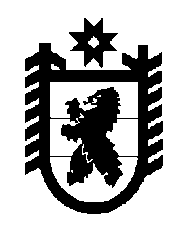 Российская Федерация Республика Карелия    РАСПОРЯЖЕНИЕГЛАВЫ РЕСПУБЛИКИ КАРЕЛИЯВнести в состав рабочей группы по содействию в привлечении инвестиций в экономику Республики Карелия, образованной распоряжением Главы Республики Карелия от 8 декабря 2004 года № 754-р (Собрание законодательства Республики Карелия, 2004, № 12, ст. 1514; 2006, № 8,  ст. 934; 2007, № 9, ст. 1133; 2008, № 2, ст. 144; № 8, ст. 995; 2009, № 10, ст. 1136; 2010, № 8, ст. 992; № 11, ст. 1431; 2012, № 1, ст. 53; 2013, № 1, ст. 60; № 12, ст. 2276; 2015, № 10, ст. 1944; 2016, № 8, ст. 1717), следующие изменения:включить в состав рабочей группы следующих лиц:Родионов Д.А. – заместитель Премьер-министра Правительства Республики Карелия по вопросам экономики, руководитель рабочей группы; Буренков П.В. – Министр экономического развития и промышлен-ности Республики Карелия, заместитель руководителя рабочей группы;Трошков А.А. – начальник отдела Министерства экономического развития и промышленности Республики Карелия, секретарь рабочей группы;Воронов А.М. – Министр по делам молодежи, физической культуре и спорту Республики Карелия;Грищенков А.В. – заместитель Министра финансов Республики Карелия;Дурягина А.А. – управляющий филиалом Банка ВТБ (публичное акционерное общество) в г. Петрозаводске (по согласованию);Ермолаев О.А. – Министр строительства, жилищно-коммунального хозяйства и энергетики Республики Карелия;Кайдалов А.А. – Министр по дорожному хозяйству, транспорту и связи Республики Карелия;Кудрявцев А.В. – временно исполняющий обязанности представителя Министерства иностранных дел Российской Федерации в г. Петрозаводске;2Лабинов В.В. – заместитель Премьер-министра Правительства Республики Карелия – Министр сельского  рыбного хозяйства Республики Карелия;Максимов Д.Ю. – исполняющий обязанности Начальника Управления по туризму Республики Карелия;Фролова Е.Е. – Начальник Управления труда и занятости Республики Карелия;      Шакшина С.В. – начальник управления Карельского отделения                   № 8628 ПАО Сбербанк;    Щебекин С.Ю. – Министр имущественных и земельных отношений Республики Карелия;Щепин А.А. – Министр природных ресурсов и экологии Республики Карелия;указать новую должность Савельева Ю.В. – генеральный директор акционерного общества «Корпорация развития Республики Карелия»; 3) исключить из состава рабочей группы Арминена О.К.,        Аксененкову Л.А., Беляеву Е.В., Биктимирову Е.Д.,  Жирнеля Е.В., Косарева Д.Б., Лукьянова А.Е., Матвиеца Д.С., Позднякову А.В.,                           Телицына В.Л., Титова И.А., Тюфякину Н.С., Харламова Е.В.,                  Чикалюка В.Ф.                             ГлаваРеспублики Карелия                                                          А.О. Парфенчиковг. Петрозаводск2 августа 2018 года№  435-р                                                               